Мастер-класс по изготовлению керамической скульптуры «Овечка»                    Объединение по интересам «Креативная лепка»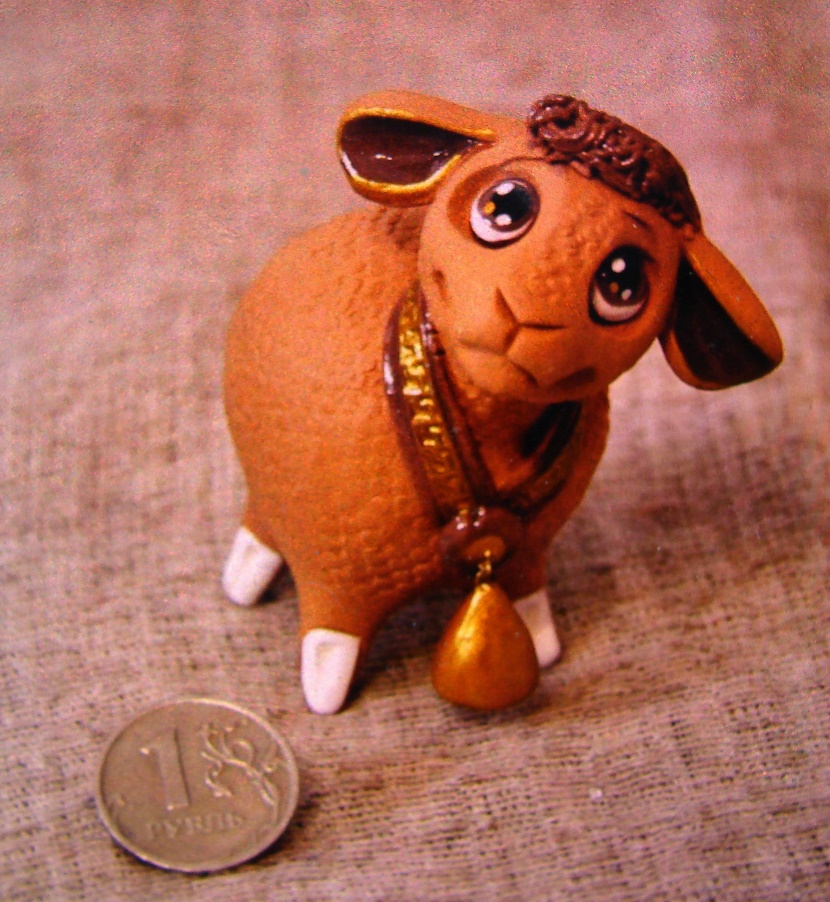 Для изготовления декоративной овечки нам понадобятся: глина, стеки, ткань.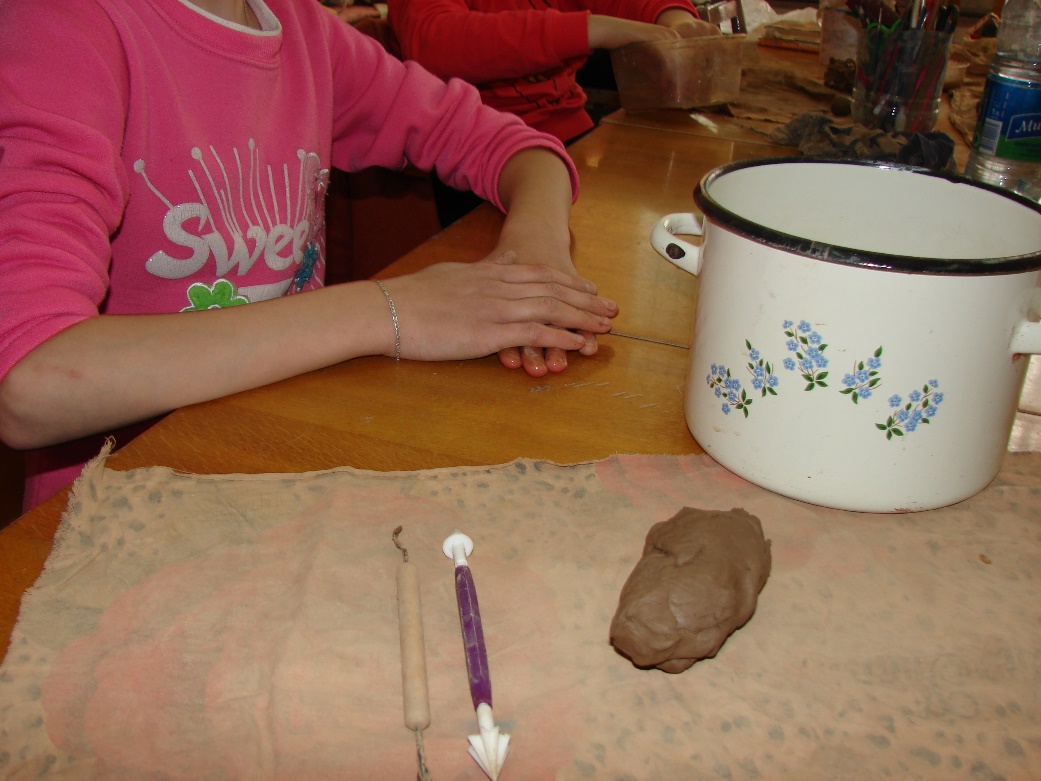 Слепить из глины: большой шарик для туловища, маленький шарик для мордочки, четыре маленьких одинаковых шарика для ножек.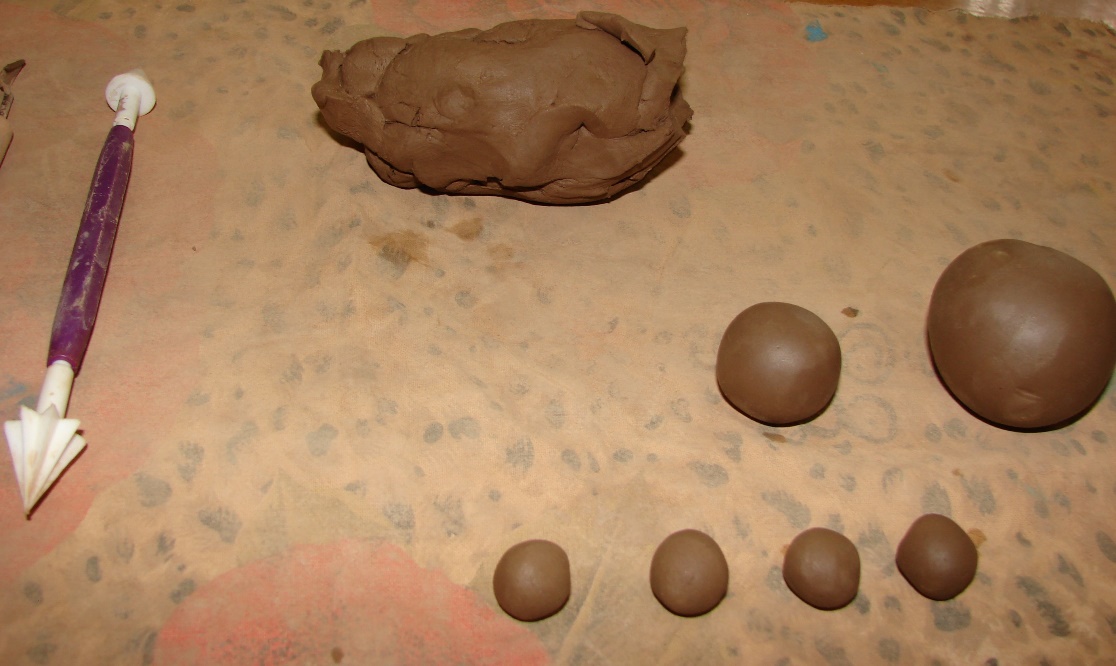 В большом шарике стекой сделать отверстие в середине (чтобы не лопнуло изделие при обжиге)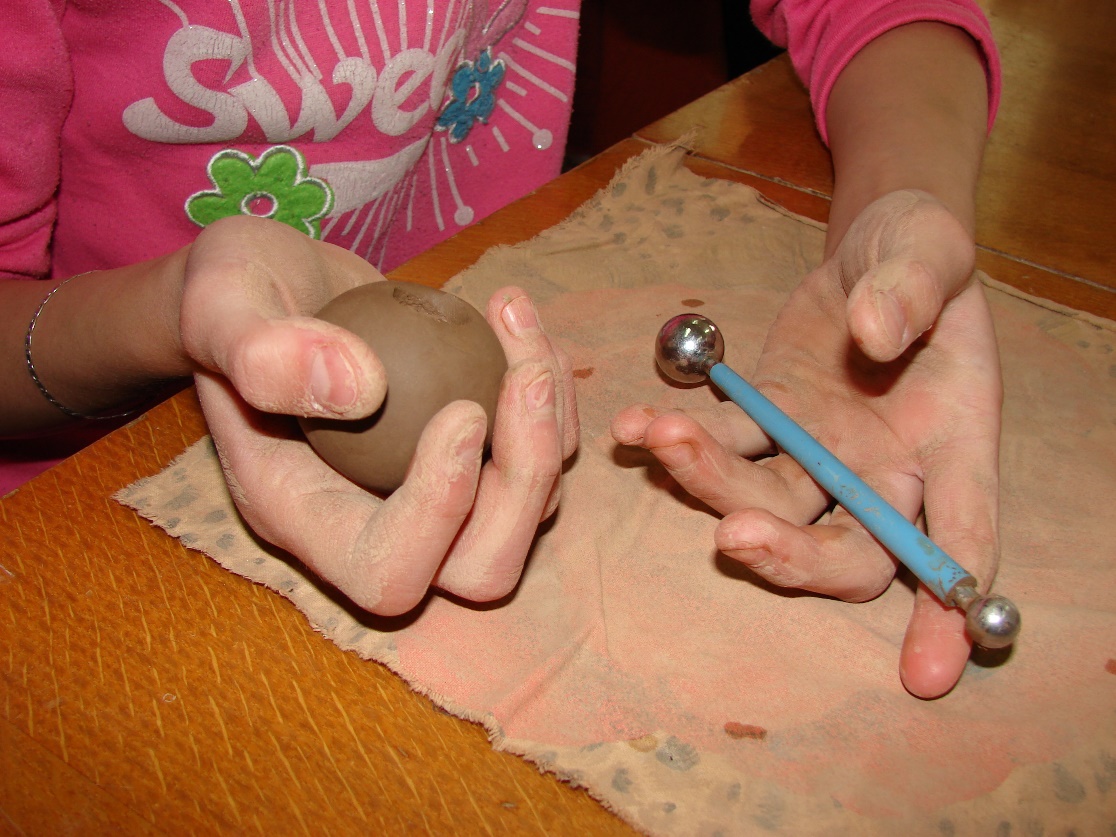 Из четырёх маленьких шариков скатать детали в виде капли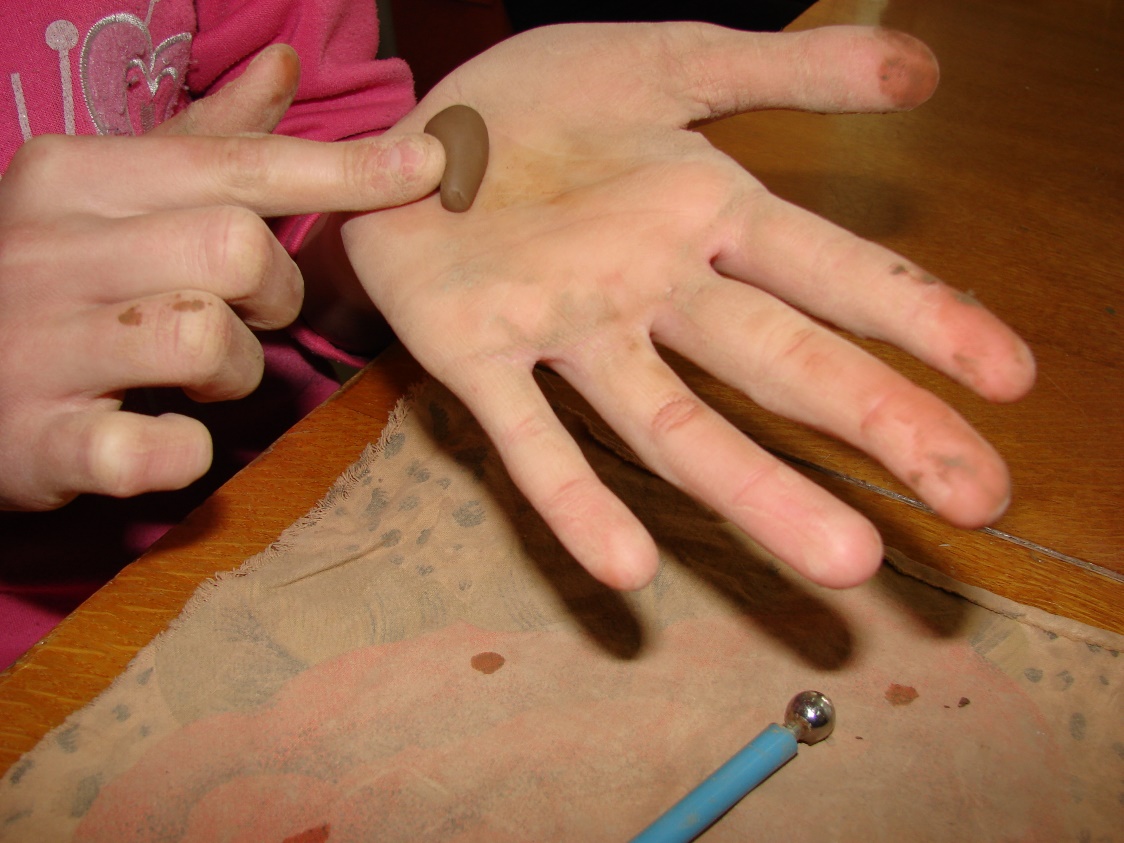 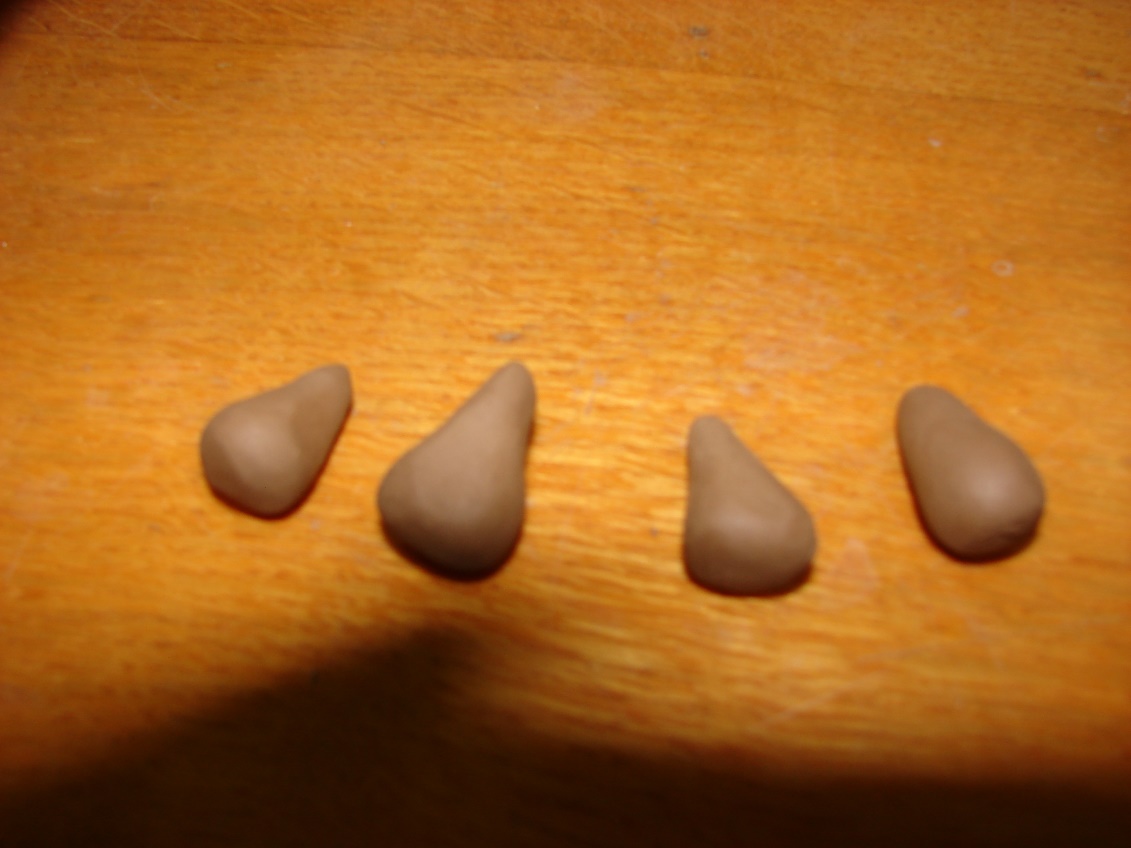 Четыре детали в виде капли прикрепить к большому шару, тщательно разгладить.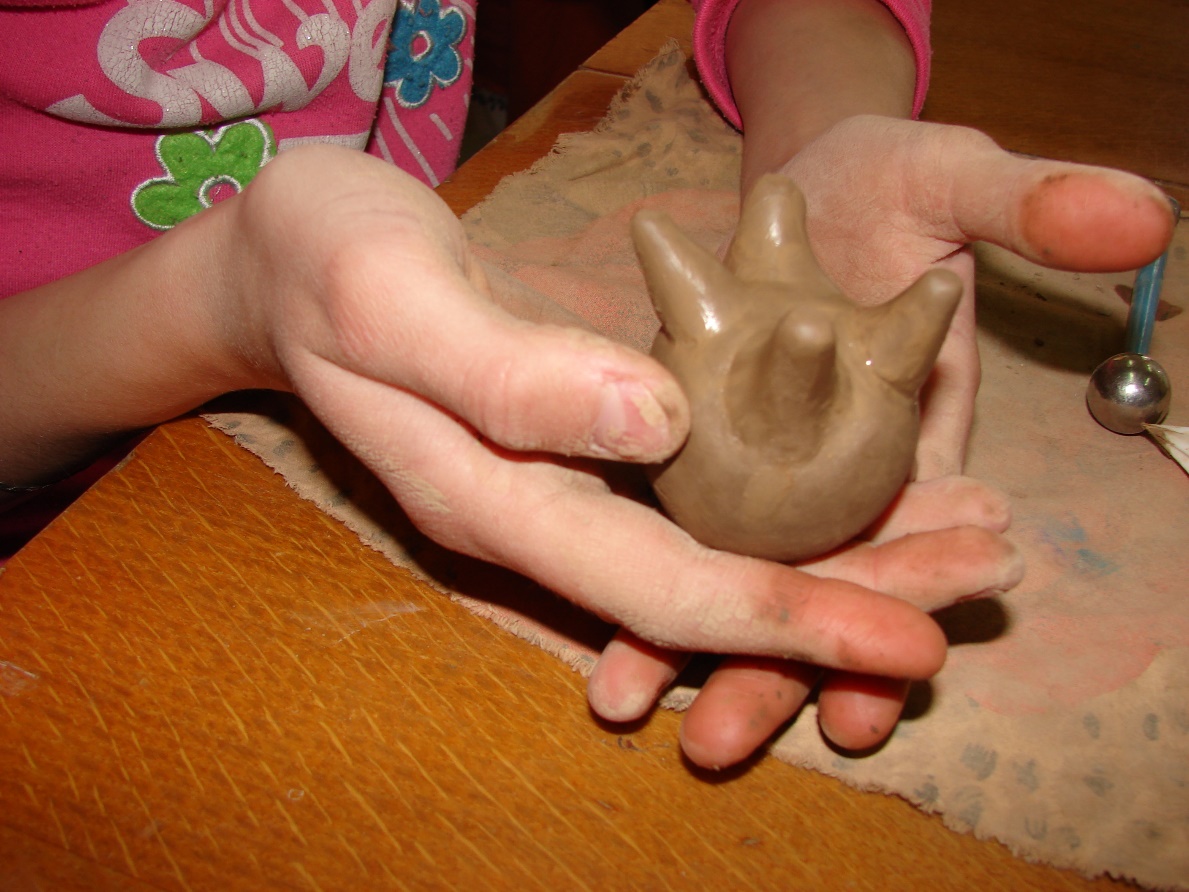 Из небольшого шарика так же скатать каплю. Это будет голова овечки. 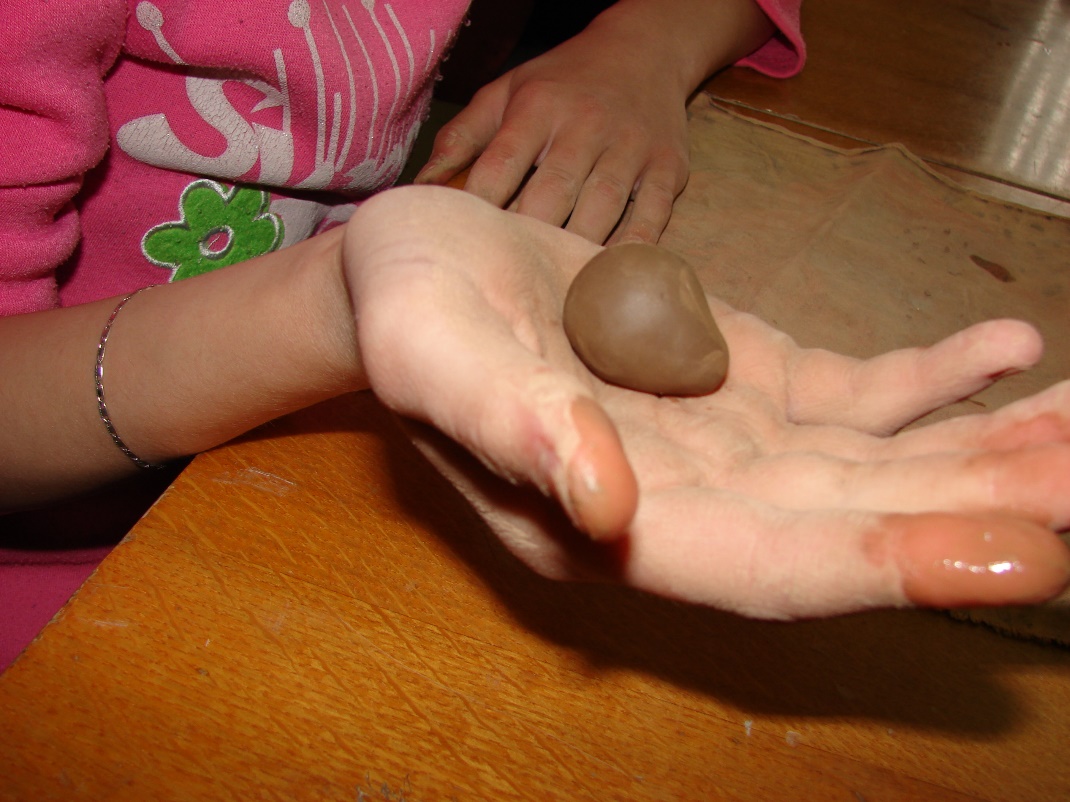 С помощью кусочка глины прикрепить голову к туловищу. Все очень тщательно загладить!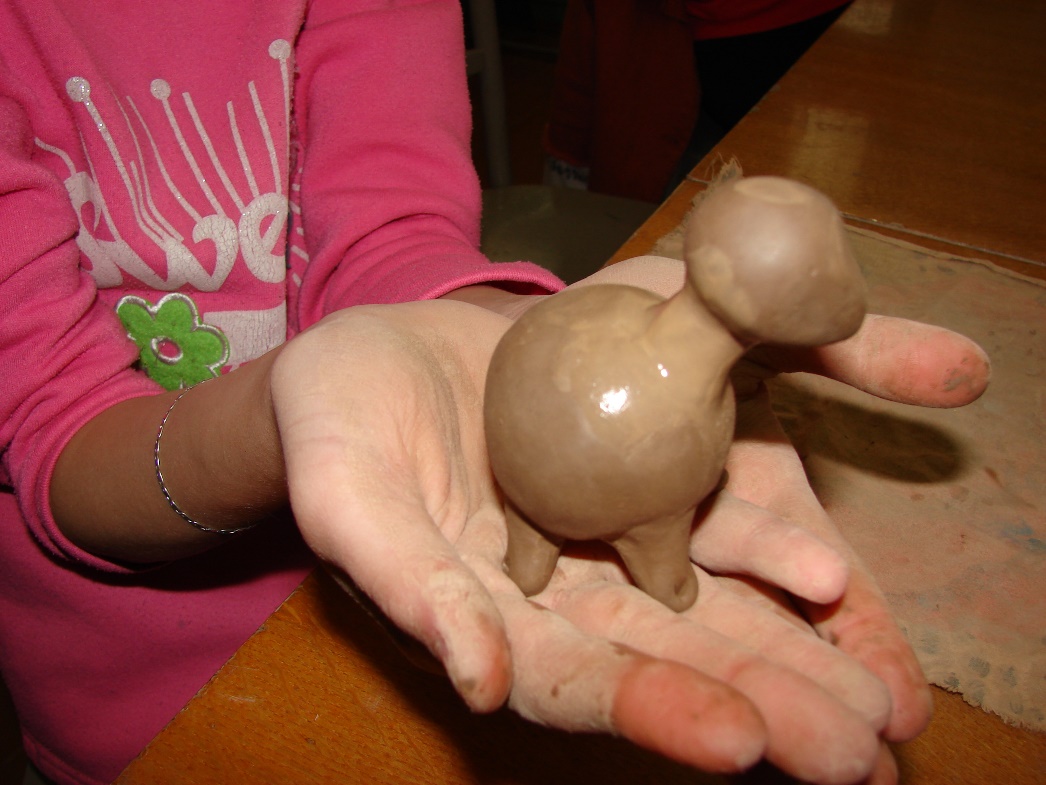 При помощи стеки или стержня от ручки сделать рисунок на туловище и на мордочке.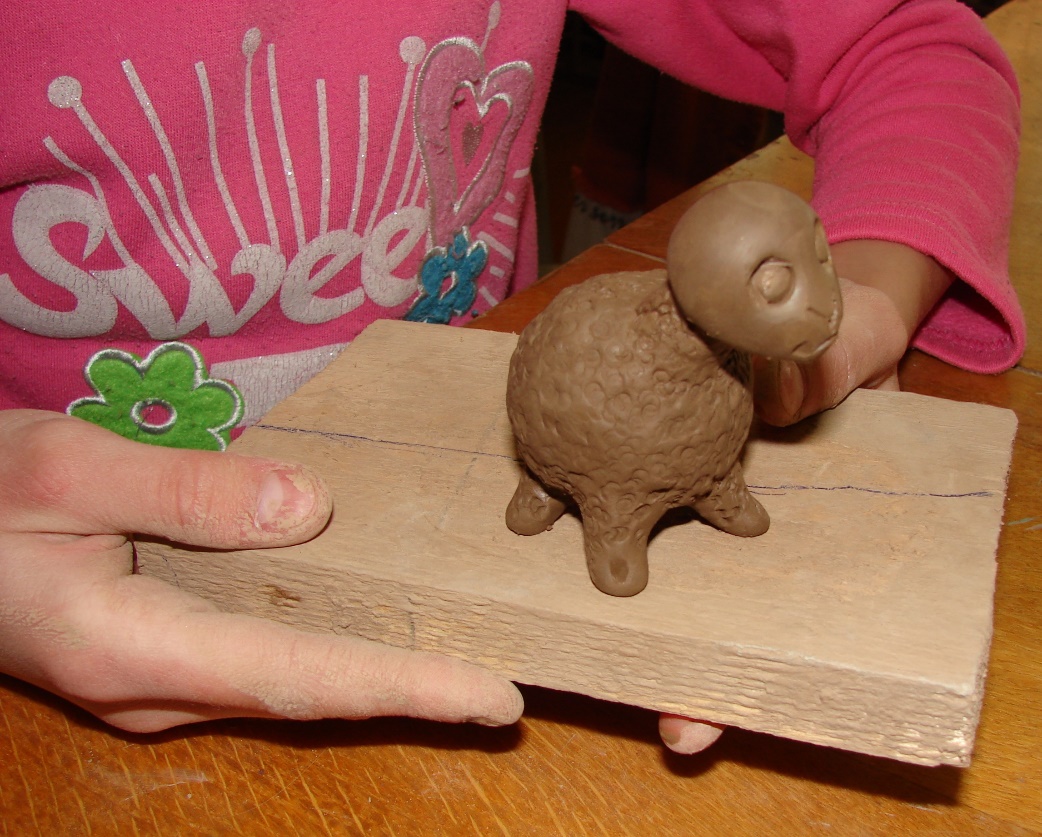 Слепить ушки для овечки и прикрепить к голове.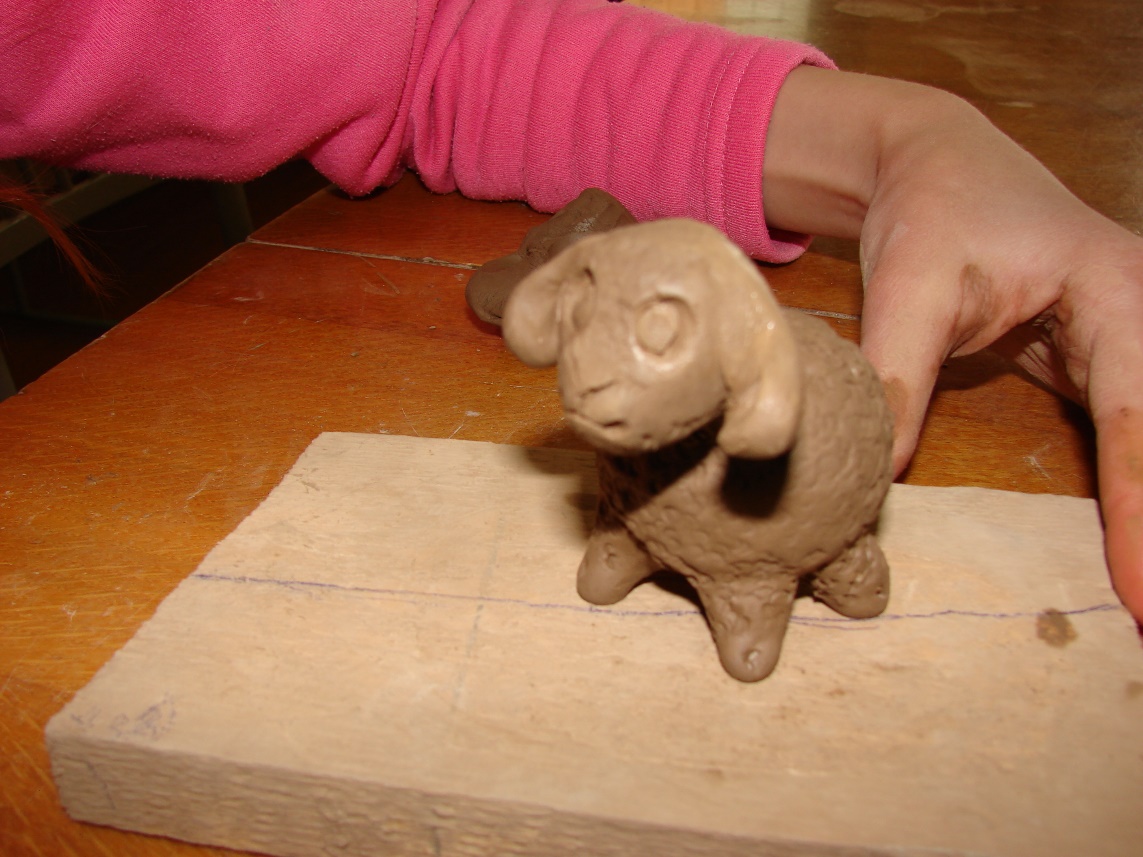 По своему желанию декорировать овечку. Например, сделать чёлку или повесить колокольчик.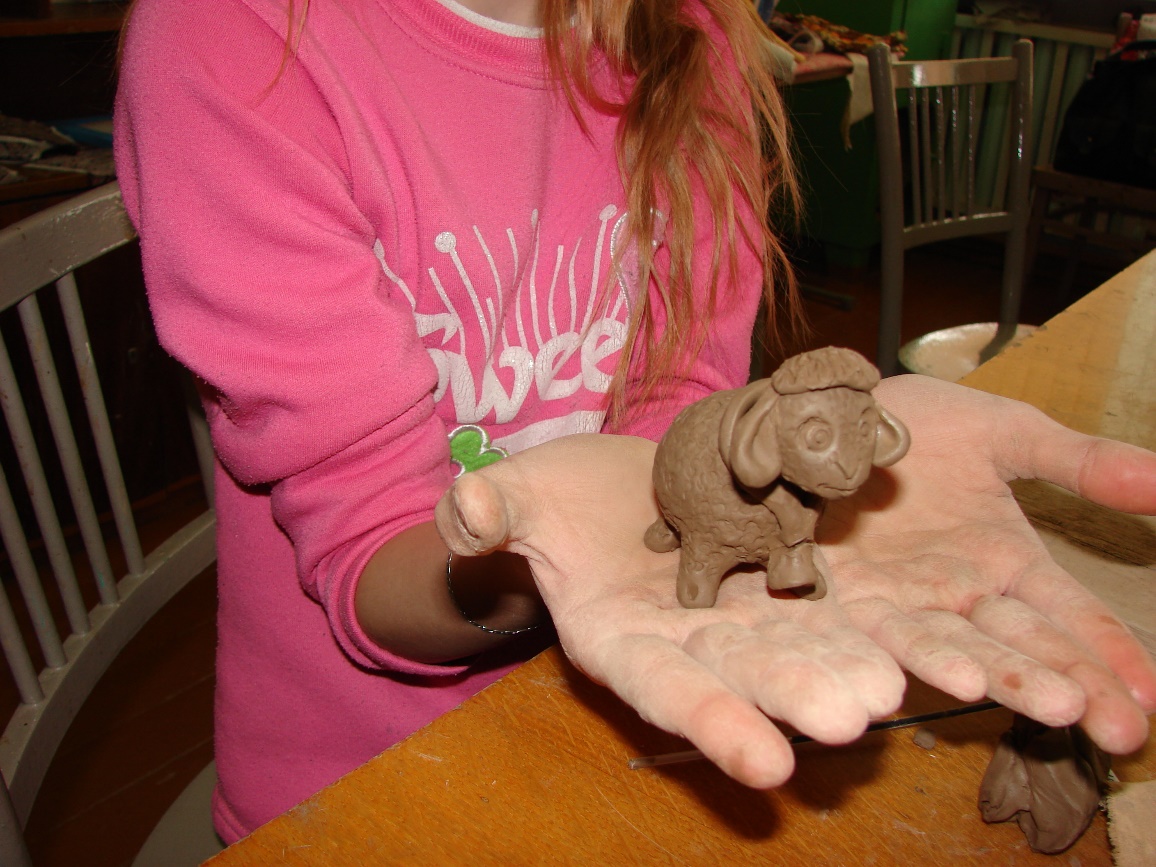 Вот такая замечательная овечка получилась! Дальше надо её сушить несколько дней при комнатной температуре, обжечь в муфельной печи и раскрасить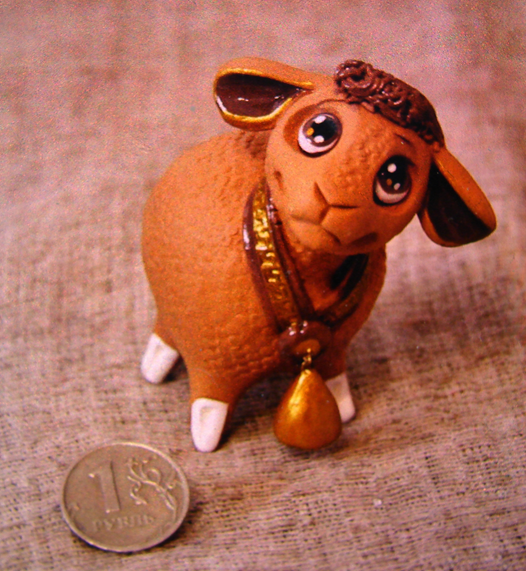 